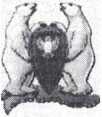 АДМИНИСТРАЦИЯ МУНИЦИПАЛЬНОГО ОБРАЗОВАНИЯ
ГОРОДСКОЙ ОКРУГ ’’НОВАЯ ЗЕМЛЯ’’РАСПОРЯЖЕНИЕ« 10 » декабря 2021 г. № 197рп. Белушья ГубаО внесении изменений в Положение«О комиссии по учёту и распределению детей в муниципальное бюджетное
дошкольное образовательное учреждение Детский сад «Умка»В соответствии Федеральным законом от 29.12.2012 № 273-ФЗ «Об образовании в Российской Федерации», приказом Министерства просвещения Российской Федерации от 31.07.2020 №373 «Об утверждении Порядка организации и осуществления образовательной деятельности по основным общеобразовательным программам- образовательным программам дошкольного образования», приказом Министерства образования и науки Российской Федерации от 08.04.2014 № 293 (в ред. от 21.01.2019) «Об утверждении Порядка приема на обучение по образовательным программам дошкольного образования», Положением «О порядке комплектования групп муниципального бюджетного дошкольного образовательного учреждения Детский сад «Умка» утвержденным постановлением администрации МО ГО «Новая Земля» от 30.08.2017 №15 (в ред. от 03.08.2020 № 19), р а с п о р я ж а ю с ь:Внести следующие изменения в Положение «О комиссии по учету и распределению детей в муниципальное бюджетное дошкольное образовательное учреждение Детский сад «Умка», утвержденное распоряжением администрации МО ГО «Новая Земля» от 30.08.2017 №15 (в ред. от 03.08.2020 № 19), а именно:1.1. Приложение 2 состав комиссии по распределению детей дошкольного возраста в муниципальное бюджетное дошкольное образовательное учреждение Детский сад «Умка», реализующего основную общеобразовательную программу дошкольного образования, утвердить в следующей редакции:Председатель комиссии - Перфилов Анатолий Александрович (заместитель главы администрации).Заместитель председателя _ комиссии – Кравцова Татьяна Николаевна (руководитель отдела организационной, кадровой и социальной работы).Секретарь комиссии – Дубова Анна Сергеевна (ведущий специалист отдела организационной, кадровой и социальной работы).Члены комиссии:- Шевченко Ирина Викторовна - (руководитель правового отдела);- Холод Дмитрий Вадимович - (руководитель отдела по управлению имуществом и землеустройству);Белянкина Яна Анатольевна - (руководитель отдела экономики и финансов);-  Захаров Олег Вячеславович - (ответственный секретарь административной комиссии);Бормусова Елена Ивановна - ведущий специалист администрации (опека);Романко Василий Юрьевич - (руководитель МБУ ДО ШДТ «Семицветик»);Настоящее распоряжение довести до членов комиссии по распределению детей дошкольного возраста в муниципальное бюджетное дошкольное образовательное учреждение Детский сад «Умка», реализующего основную общеобразовательную программу дошкольного образования.Настоящее распоряжение подлежит публикации в газете «Новоземельские вести» и размещению на официальном сайте муниципального образования городской округ «Новая Земля» nov-zemlya.ru.Контроль за выполнением настоящего распоряжения возложить на руководителя отдела организационной, кадровой и социальной работы.Глава муниципального образования